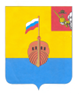 РЕВИЗИОННАЯ КОМИССИЯ ВЫТЕГОРСКОГО МУНИЦИПАЛЬНОГО РАЙОНА162900, Вологодская область, г. Вытегра, пр. Ленина, д.68тел. (81746)  2-22-03,  факс (81746) ______,       e-mail: revkom@vytegra-adm.ruЗАКЛЮЧЕНИЕпо результатам экспертизы проекта постановления Администрации муниципального образования «Город Вытегра» «О внесении изменений в муниципальную программу «Развитие транспортной системы на территории муниципального образования «Город Вытегра» Вытегорского муниципального района Вологодской области на 2022-2026 гг.»18.07.2023г.                                                                                      г. ВытеграЗаключение Ревизионной комиссии Вытегорского муниципального района на проект постановления Администрации муниципального образования «Город Вытегра» «О внесении изменений в муниципальную программу «Развитие транспортной системы на территории муниципального образования «Город Вытегра» Вытегорского муниципального района Вологодской области на 2022-2026 гг.» подготовлено в соответствии с требованиями Бюджетного кодекса Российской Федерации, Положения о Ревизионной комиссии Вытегорского муниципального района.   Основание для проведения экспертизы: пункт 2 статьи 157 Бюджетного кодекса Российской Федерации, пункт 7 части 2 статьи 9 Федерального закона от 07.02.2011 № 6-ФЗ «Об общих принципах организации и деятельности контрольно-счетных органов субъектов Российской Федерации и муниципальных образований», Положение о Ревизионной комиссией Вытегорского муниципального района, утвержденное Решением Представительного Собрания Вытегорского муниципального района № 660 от 28.06.2023 г.  Цель экспертизы: -подтверждение соответствия муниципальной программы основным направлениям государственной политики, установленным законами и иными нормативными правовыми актами Российской Федерации, Вологодской области и муниципального образования в сфере транспорта, а также достаточность запланированных мероприятий и реалистичность ресурсов для достижения целей и ожидаемых результатов муниципальной программы;-подтверждение полномочий по установлению (изменению) расходного обязательства, подтверждение обоснованности размера расходного обязательства, установление экономических последствий принятия нового либо изменения действующего расходного обязательства для бюджета муниципального образования.  Основными задачами экспертизы являются:-проверка соответствия муниципальной программы нормативным правовым актам и документам стратегического характера;-анализ структуры муниципальной программы;-анализ системы финансирования, оценки эффективности и контроля муниципальной программы.Предметом экспертизы является проект постановления о внесении изменений в муниципальную программу, а также расчеты финансовых ресурсов и обоснования программных мероприятий.Объектом экспертизы является: ответственный исполнитель муниципальной программы – Администрация муниципального образования «Город Вытегра» (далее Администрация).6. Порядок проведения экспертизы:  экспертиза проекта нормативно – правового акта о внесении изменений в муниципальную программу  осуществлялась с учетом предусмотренного  порядка, разработки, реализации и оценки эффективности реализации муниципальных программ муниципального образования «Город Вытегра», утвержденного постановлением Администрации муниципального образования «Город Вытегра»  от 04.08.2020  № 301 «Об утверждении Порядка разработки, реализации и оценки эффективности реализации муниципальных программ муниципального образования «Город Вытегра»,  в соответствии со статьёй 179 Бюджетного кодекса Российской Федерации.7. Экспертиза проведена Председателем Ревизионной комиссии ВМР  Парфеновой И.А.Проект Программы поступил в Ревизионную комиссию без сопроводительного письма.Согласно статьи 179 Бюджетного кодекса Российской Федерации муниципальные программы утверждаются местной администрацией муниципального образования. Сроки реализации муниципальных программ определяются местной администрацией муниципального образования в устанавливаемом порядке. Порядок принятия решений о разработке муниципальных программ, формирования и реализации устанавливается муниципальным правовым актом местной администрации муниципального образования. Объем бюджетных ассигнований на финансовое обеспечение реализации муниципальных программ утверждается решением о бюджете по соответствующей каждой программе целевой статье расходов бюджета. Муниципальные программы, предлагаемые к реализации начиная с очередного финансового года, а также изменения в ранее утвержденные программы, подлежат утверждению в сроки, установленные местной администрацией. Представительные органы муниципальных образований вправе осуществлять рассмотрение проектов муниципальных программ и предложений о внесении изменений в муниципальные программы в порядке, установленном нормативными правовыми актами представительных органов муниципальных образований. Государственные (муниципальные) программы подлежат приведению в соответствие с законом (решением) о бюджете не позднее трех месяцев со дня вступления его в силу.     В целях реализации положений статьи 179 Бюджетного Кодекса Российской Федерации принято постановление Администрации муниципального образования «Город Вытегра» от 04.08.2020 № 301 «Об утверждении Порядка разработки, реализации и оценки эффективности реализации муниципальных программ муниципального образования «Город Вытегра».      Проект постановления Администрации муниципального образования «Город Вытегра» «О внесении изменений в муниципальную программу «Развитие транспортной системы на территории муниципального образования «Город Вытегра» Вытегорского муниципального района Вологодской области на 2022-2026 гг.» предлагает внести изменения в постановление  Администрации муниципального образования «Город Вытегра» от 07 декабря 2021 года № 403 «Об утверждении муниципальной программы «Развитие транспортной системы на территории муниципального образования «Город Вытегра» Вытегорского муниципального района Вологодской области на 2022-2026 гг.», в том числе:- внести изменения в объем финансирования мероприятий программы и подпрограмм, приводя его в соответствие с решением Городского Совета муниципального образования «Город Вытегра» от 19.12.2022 № 25 «О бюджете муниципального образования «Город Вытегра» на 2023 год и плановый период 2024 и 2025 годов» (с последующими изменениями); - внести уточнения в  общие характеристики сферы реализации программы и характеристики основных мероприятий программы. Проектом постановления предлагается внести изменения в финансирование муниципальной программы, увеличив общий объем финансирования на 5037,9 тыс. рублей (+5,0%). Уточняется объем финансирования в 2022 году на 1497,9 тыс. рублей,  увеличивается в 2023 году на 180,0 тыс. рублей (+2,3%), в 2024 и 2025 годах на 1680,0 тыс. рублей ежегодно (+26,15%). Средства планируется направить на реализацию основных мероприятий «Содержание автомобильных дорог и искусственных сооружений» и «Создание условий для содержания автобусных маршрутов).  Проектом постановления вносятся изменения в общую характеристику сферы реализации программы:-уточняется протяженность автомобильных дорог общего пользования местного значения, асфальтобетонное покрытие имеется только у дорог общей протяженностью 19,04 км, остальные 47,96 км дорог в городе имеют гравийно-грунтовое покрытие;-уточняется автобусный маршрут, его протяженность и наименование перевозчика, с 01 января 2022 года пассажирские перевозки в городе Вытегра осуществляются по маршруту ул. Онежской флотилии-АЗС «Лукойл» протяженностью 20,0 км ИП Бердниковым А.В. Изменения в целевые показатели и в ожидаемые результаты реализации муниципальной программы проектом постановления не предусмотрены. Значения Целевых показателей программы, позволяют определить степень достижения цели программы и решения поставленных задач.Изменение объема финансирования способствует достижению поставленной муниципальной программой цели. Объем ресурсного обеспечения муниципальной программы рассчитан на основе фактического исполнения мероприятий за отчетный период и сложившейся потребности т.е. обоснованно и достоверно (реалистично).Муниципальной Программой предусмотрена положительная динамика достижения всех целевых показателей.         Представленный на экспертизу проект Программы соответствует Порядку разработки и реализации программ утвержденному постановлением Администрации муниципального образования «Город Вытегра»  от 04.08.2020  № 301 «Об утверждении Порядка разработки, реализации и оценки эффективности реализации муниципальных программ муниципального образования «Город Вытегра».      Выводы и предложения.   Представленный проект постановления Администрации муниципального образования «Город Вытегра» «О внесении изменений в муниципальную программу «Развитие транспортной системы на территории муниципального образования «Город Вытегра» Вытегорского муниципального района Вологодской области на 2022-2026 гг.» соответствует требованиям Федерального закона № 131-ФЗ от 06.10.2003 «Об общих принципах организации местного самоуправления в Российской Федерации» и Бюджетного кодекса Российской Федерации.Ревизионная комиссия Вытегорского муниципального района рекомендует проект постановления к рассмотрению. Председатель Ревизионной комиссии                                                                      И.А. Парфенова 